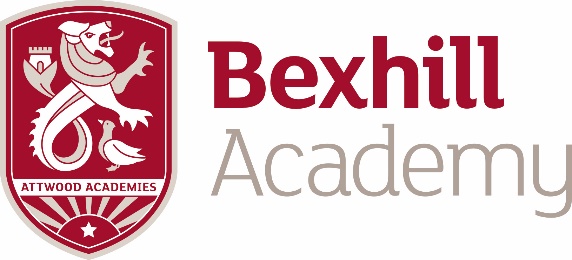 Post: Head of HouseAccountable to: Assistant PrincipalSalary: Teachers Main scale/UPS  plus TLR of £6741.00per annumRetention bonus payable after 2 years (paid in year 3 of £1250) +  Staff attendance rewards scheme, use of gym and after-school classesPerson SpecificationQualified Teacher, with appropriate DegreeExperience of Pastoral Head of House/Head of Year work.Committed to comprehensive secondary educationIs innovative and identifies and solves challenges with creativity.Has a productive and definable paranoia about the successful work of their teams.Has fanatical discipline about seeing things through.Has the courage and conviction to take risks and take difficult decisions wisely.Has a predisposition to immediate action, letting nothing slip.Is insistent on consistency of approach, individually and across the team.Has drive and steely determination but a deep sense of personal humility.Has belief in people.Job Specification – To create succesful and resilient learners, who have good attendance, behaviour and achieve their academic potential through (not exhaustive!):Looking at all data (Behaviour, attendance and academic) throughly and basing actions and intervention accordingly.  To track and monitor vulnerable groups accordingly.Knowing the students as individuals, promoting individual successBeing accutely aware of strengths and weaknesses of the ‘House’ and planning action for all weaknesses, whilst prioritising those that will maximise outcomes.Liasing robustly with Parents, Heads of Department and outsuide agencies to ensure the ethos of the school is upheld and the student body is as successful as possibleUpholding the Academy values by offering a strong and robust presence around the school.Adhering to all Safeguarding proceduresHolding informative and interesting assemblies that send important messagesEnsuring  tutor time is effectiveEnsuring timetabling issues for students or new admissions are executed in a timely fashionBeing a key ‘face’ of the Academy!ImpactStudents in the House gain further momentum in meeting their expected grades; attainment and progress are increasingly betterThe gap between the progress of pupil premium students and non pupil premium in the House is diminishing over time.Students behaviour and attitude to learning is improving significantlyExclusions and attendance is improving year on yearBehaviour and attitude around the school becomes more cohesive and pleasant